FIR VALE ACADEMY TRUST GOVERNING BODY 2022/2023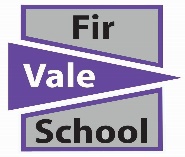   MEMBERS  GOVERNORS/TRUSTEESNameDateMrs Usma SaeedAGM15 Dec 2009Mr Mark TweedleAGM10 Dec 2020Mr Robert BarryAGM26 Mar 2021Mr Gregor WoodsAGM27 Jan 2021NameRole & CommitteeTerm FromTerm ToDate of ResignationAppointed by/CategoryMrs Usma SaeedChair of GovernorsFinance and ResourcesTeaching and LearningFull Governors3 Sept 20192 Sept 2023MembersMr Richard EdwardsChair – Finance and ResourcesFull Governors4 April 20223 April 2026MembersMs Tina BallVice Chair of GovernorsFull GovernorsTeaching and Learning1 Jan 202031 Dec 2023MembersMr Robert HarrisFinance and ResourcesFull Governors16 April 201915 April 202315 Dec 2022Academy StaffMr Paul HighfieldFull GovernorsTeaching and Learning16 April 202315 April 2027Academy StaffMr Richard SteeleFinance and ResourcesFull Governors8 January 20237 January 2027MembersMs Tania Hussey YeoFull GovernorsTeaching and Learning18 December 202217 December 2026MembersMr Rfaket Ali HussainFull GovernorsTeaching and Learning17 June 202116 June 20257 May 2023Parent GovernorMr Mohammed OmerFull Governors17 June 202116 June 2025Parent GovernorMs Anne QuaileFull GovernorsTeaching and Learning1 January 202331 Dec 2026Full Governing BodyMs Rosa CisnerosFull Governors30 March 202329 March 2027MembersMr John DaviesFull Governors27 June 202326 June 2027Academy StaffMrs Rachel Smith(Accounting Officer)(Ex-Officio)HeadteacherFinance and ResourcesTeaching and LearningAGM1 November 2018Ms Aby Charlton(Attendee only)Deputy HeadteacherFinances and ResourcesTeaching and LearningAGM1 November 2018Mrs Marie Shiels(Chief Financial Officer)(Attendee only)Business ManagerFinance and ResourcesTeaching and LearningAGM (Company Secretary)1 June 2019